Access to Work     Claim for travel to work costs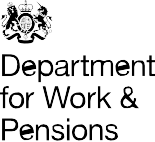 We have many different ways we can communicate with you.If you would like braille, British Sign Language, a hearing loop, translations, large print, audio or something else please tell us. You can find our contact details at www.gov.uk/access-to-work/applyTreating people fairlyWe are committed to the Equality Act 2010 and treating people fairly. To find out more about this law, search ‘Equality’ on www.gov.ukCustomer details01Title05Email addressEmail addressFor example, Mr, Mrs, Miss, Ms, other06The full address where you liveThe full address where you live02Surname or family name03All other names in fullPostcode04Access to Work reference numberClaim Details AClaim Details AClaim Details AClaim Details AClaim Details AClaim Details AClaim Details AClaim Details AClaim Details AUse this form to claim for journeys or mileage covering one calendar month only. Tell us the dates with the number of journeys or mileage being claimed for each date. Then tell us the total journeys or mileage being claimed.Use this form to claim for journeys or mileage covering one calendar month only. Tell us the dates with the number of journeys or mileage being claimed for each date. Then tell us the total journeys or mileage being claimed.Use this form to claim for journeys or mileage covering one calendar month only. Tell us the dates with the number of journeys or mileage being claimed for each date. Then tell us the total journeys or mileage being claimed.Use this form to claim for journeys or mileage covering one calendar month only. Tell us the dates with the number of journeys or mileage being claimed for each date. Then tell us the total journeys or mileage being claimed.Use this form to claim for journeys or mileage covering one calendar month only. Tell us the dates with the number of journeys or mileage being claimed for each date. Then tell us the total journeys or mileage being claimed.Use this form to claim for journeys or mileage covering one calendar month only. Tell us the dates with the number of journeys or mileage being claimed for each date. Then tell us the total journeys or mileage being claimed.Use this form to claim for journeys or mileage covering one calendar month only. Tell us the dates with the number of journeys or mileage being claimed for each date. Then tell us the total journeys or mileage being claimed.Use this form to claim for journeys or mileage covering one calendar month only. Tell us the dates with the number of journeys or mileage being claimed for each date. Then tell us the total journeys or mileage being claimed.Use this form to claim for journeys or mileage covering one calendar month only. Tell us the dates with the number of journeys or mileage being claimed for each date. Then tell us the total journeys or mileage being claimed.07What dates do you want to claim for and how many journeys or mileage on each date?What dates do you want to claim for and how many journeys or mileage on each date?DateDD/MM/YYYYNumber of journeys or mileage each dayWhat dates do you want to claim for and how many journeys or mileage on each date?What dates do you want to claim for and how many journeys or mileage on each date?DateDD/MM/YYYYNumber of journeys or mileage each dayDateDD/MM/YYYYNumber of journeys or mileage each dayDateDD/MM/YYYYNumber of journeys or mileage each dayClaim Details BClaim Details BClaim Details BClaim Details BClaim Details BClaim Details BClaim Details BClaim Details BClaim Details BPlease complete all boxes in this section.  We will send you your claim form back to you if you miss out any information in this section.  This will delay paymentPlease complete all boxes in this section.  We will send you your claim form back to you if you miss out any information in this section.  This will delay paymentPlease complete all boxes in this section.  We will send you your claim form back to you if you miss out any information in this section.  This will delay paymentPlease complete all boxes in this section.  We will send you your claim form back to you if you miss out any information in this section.  This will delay paymentPlease complete all boxes in this section.  We will send you your claim form back to you if you miss out any information in this section.  This will delay paymentPlease complete all boxes in this section.  We will send you your claim form back to you if you miss out any information in this section.  This will delay paymentPlease complete all boxes in this section.  We will send you your claim form back to you if you miss out any information in this section.  This will delay paymentPlease complete all boxes in this section.  We will send you your claim form back to you if you miss out any information in this section.  This will delay paymentPlease complete all boxes in this section.  We will send you your claim form back to you if you miss out any information in this section.  This will delay payment08What is the total number of journeys or total mileage claimed?11What is your contribution?What is your contribution?What is your contribution?What is the total number of journeys or total mileage claimed?Public transport cost or standard mileage rate agreed with your Access to Work adviser.Public transport cost or standard mileage rate agreed with your Access to Work adviser.Public transport cost or standard mileage rate agreed with your Access to Work adviser.Total number of journeys or total mileage in Question 07Public transport cost or standard mileage rate agreed with your Access to Work adviser.Public transport cost or standard mileage rate agreed with your Access to Work adviser.Public transport cost or standard mileage rate agreed with your Access to Work adviser.09What is the cost of each journey or cost for each mile?12What are other contributions?What are other contributions?What are other contributions?What is the cost of each journey or cost for each mile?Contributions from your employer and anyone who shared your taxi.Contributions from your employer and anyone who shared your taxi.Contributions from your employer and anyone who shared your taxi.Contributions from your employer and anyone who shared your taxi.Contributions from your employer and anyone who shared your taxi.Contributions from your employer and anyone who shared your taxi.Please attach original receipts or invoices. If you do not have the originals, please attach certified copies.Receipts must show:amount paidperson or company who provided transportdates they provided transportstart and end point of each journey with full addresses or postcodesPlease attach original receipts or invoices. If you do not have the originals, please attach certified copies.Receipts must show:amount paidperson or company who provided transportdates they provided transportstart and end point of each journey with full addresses or postcodesPlease attach original receipts or invoices. If you do not have the originals, please attach certified copies.Receipts must show:amount paidperson or company who provided transportdates they provided transportstart and end point of each journey with full addresses or postcodes13What amount are you claiming from Access to Work for your travel and mileage?What amount are you claiming from Access to Work for your travel and mileage?What amount are you claiming from Access to Work for your travel and mileage?Please attach original receipts or invoices. If you do not have the originals, please attach certified copies.Receipts must show:amount paidperson or company who provided transportdates they provided transportstart and end point of each journey with full addresses or postcodesWhat amount are you claiming from Access to Work for your travel and mileage?What amount are you claiming from Access to Work for your travel and mileage?What amount are you claiming from Access to Work for your travel and mileage?Please attach original receipts or invoices. If you do not have the originals, please attach certified copies.Receipts must show:amount paidperson or company who provided transportdates they provided transportstart and end point of each journey with full addresses or postcodesDeduct all contributions in question 11 and 12 from the total amount paid in question 10.Deduct all contributions in question 11 and 12 from the total amount paid in question 10.Deduct all contributions in question 11 and 12 from the total amount paid in question 10.Please attach original receipts or invoices. If you do not have the originals, please attach certified copies.Receipts must show:amount paidperson or company who provided transportdates they provided transportstart and end point of each journey with full addresses or postcodes10What is the total cost for this period?What is the total cost for this period?Cost for each journey multiplied by the number of journeys or cost for each mile multiplied by the total mileage.Employer DeclarationI Certify that the person named in this form has been to work for all the dates shown in question 07.I Certify that the person named in this form has been to work for all the dates shown in question 07.I Certify that the person named in this form has been to work for all the dates shown in question 07.I Certify that the person named in this form has been to work for all the dates shown in question 07.SignatureSignatureSignatureNameNameNameDateDateDateDD/MM/YYYYDD/MM/YYYYDD/MM/YYYYPositionPositionPositionEmail AddressEmail AddressEmail AddressName and address of companyName and address of companyName and address of companyPostcodeCustomer declarationI confirm:by submitting this claim that the information I have given is complete and correctthis is the only claim I have made for these costsmy claim is only for reimbursement against the agreed supportwhile I am getting Access to Work I will report changes to my circumstancesWho do you want payment to be made to?by submitting this claim that the information I have given is complete and correctthis is the only claim I have made for these costsmy claim is only for reimbursement against the agreed supportwhile I am getting Access to Work I will report changes to my circumstancesby submitting this claim that the information I have given is complete and correctthis is the only claim I have made for these costsmy claim is only for reimbursement against the agreed supportwhile I am getting Access to Work I will report changes to my circumstancesImportant – if this is your first claim, or payment details have changed since your last claim, please ask for form DP228JP – New or amended details.I understandPlease sign to confirmif I spend my award on items not covered by Access to Work, DWP may not reimburse methat Access to Work may not accept claims for reimbursement, if the claim is made more than 9 months after the costs were incurredyou may check and validate my claim with other sources. These may include employers, suppliers and providers.I have read and accept the terms and conditions in my Award Letter (ATW01CL.  I confirm that this declaration is correct.if I spend my award on items not covered by Access to Work, DWP may not reimburse methat Access to Work may not accept claims for reimbursement, if the claim is made more than 9 months after the costs were incurredyou may check and validate my claim with other sources. These may include employers, suppliers and providers.Signatureif I spend my award on items not covered by Access to Work, DWP may not reimburse methat Access to Work may not accept claims for reimbursement, if the claim is made more than 9 months after the costs were incurredyou may check and validate my claim with other sources. These may include employers, suppliers and providers.if I spend my award on items not covered by Access to Work, DWP may not reimburse methat Access to Work may not accept claims for reimbursement, if the claim is made more than 9 months after the costs were incurredyou may check and validate my claim with other sources. These may include employers, suppliers and providers.I understand and agree that DWP may recover any money wrongly paid to me because I did not:I understand and agree that DWP may recover any money wrongly paid to me because I did not:provide correct or complete information orreport any changes in my circumstancesNameprovide correct or complete information orreport any changes in my circumstancesI understand if I give wrong or incomplete information, or I do not report changes as they happen, I may:DateI understand if I give wrong or incomplete information, or I do not report changes as they happen, I may:DD/MM/YYYYbe prosecutedneed to pay a financial penaltyhave my Access to Work reduced or stoppedbe prosecutedneed to pay a financial penaltyhave my Access to Work reduced or stoppedReturn DetailsWhen you have filled in this form send it to:Access to Work Service CentreHarrow JobcentreMail Handling Site AWolverhamptonWV98 1JEWhen you have filled in this form send it to:Access to Work Service CentreHarrow JobcentreMail Handling Site AWolverhamptonWV98 1JEHow DWP collects and uses informationWhen we collect information about you we may use it for any of our purposes.These include:social security benefits and allowanceschild maintenanceemployment and traininginvestigating and prosecuting tax credits offencesPrivate pensions policy andretirement planningWe may get information about you from other parties for any of our purposes as the law allows to check the information you provide and improve our services. We may give information about you to other organisations as the law allows, for example to protect against crime.To find out more about our purposes, how we use personal information for those purposes and your information rights, including how to request a copy of your information, please visitwww.gov.uk/dwp/personal-information-charter